12 дней РождестваСделай подарок для страдающих христиан
в библейских земляхВ дни Рождественских праздников наше сердце и разум обращаются к библейским землям, где 2000 лет назад в яслях лежал Младенец – Иисус, наш Спаситель и наш Бог.Сегодня Его последователи в этом регионе страдают по многим причинам. Сделайте им подарок в это Рождество, чтобы нам всем вместе порадоваться приходу в мир нашего Господа!Есть давняя традиция праздновать “12 дней Рождества”. Мы предлагаем вам сделать 12 подарков, по одному на каждый день, которые принесут радость и практическую помощь верующим, живущим в библейских землях. Вы можете сделать какой-то один подарок или все 12. Также, пожалуйста, молитесь об этих странах.В скобках указан код проекта, на который направлять пожертвование.День 1 – Христианская школа в Вифлееме (65-240)День 2 – Рождественские продуктовые наборы для детей в Ливане (PR1533)День 3 – Заработок для нуждающихся христиан в Египте (11-226)День 4 – Доставка продуктов христианам в Иордании (PR1557)День 5 – Фисташковые деревья для заработка в Турции (PR1594)День 6 – Топливо для обогрева на зиму для христиан в Ливане (PR1533)День 7 – Еда для вдов и их детей в Египте (11-220)День 8 – Зимняя одежда для детей из семей христианских беженцев из Ирака и Сирии в Иордании (20-383)День 9 – Обучение в школе для детей из семей христианских беженцев из Судана в Египте (PR1595)День 10 – Теплая одежда для детей из семей христианских беженцев в Турции (54-136)День 11 – Медицинская помощь христианам в Ливане (PR1533)День 12 – Тепло к зиме для христиан в Турции (43-1324)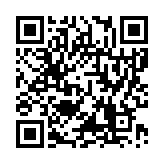 День 1 – Христианская школа в Вифлееме (65-240)Воскресенье, 25 декабряЭта школа придерживается высоких академических стандартов. Дети там учатся в радостной и любящей христианской атмосфере.Подарок в виде $46 поможет оплатить обучение одного ребенка из бедной христианской семьи на один месяц.Пожертвовать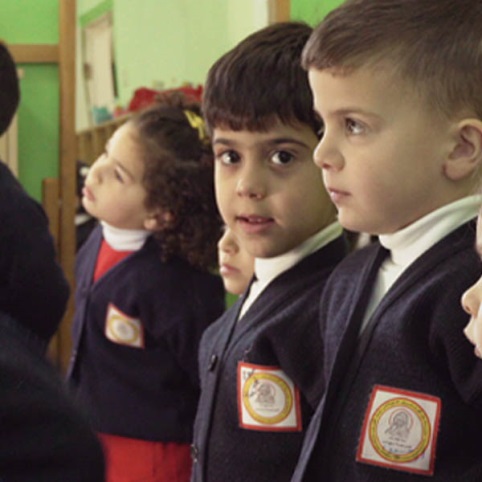 День 2 – Рождественские продуктовые наборы для детей в Ливане (PR1533)Понедельник, 26 декабряВаш подарок в виде $12 покроет стоимость одного набора вкусных и питательных продуктов для одного ребенка из христианской семьи в Ливане – стране, страдающей от многих трудностей и переживающей тяжелую экономическую катастрофу.Пожертвовать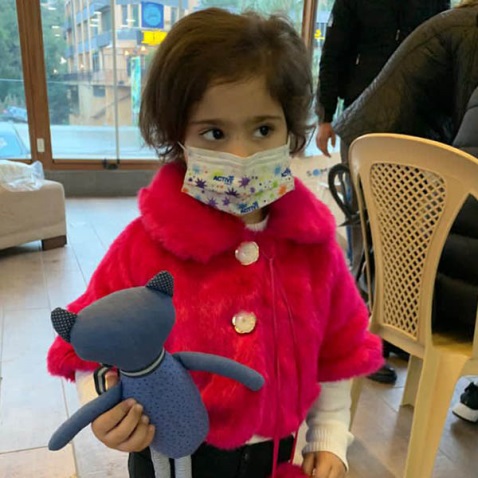 День 3 – Заработок для нуждающихся христиан в Египте (11-226)Вторник, 27 декабря	Подарите христианам в подарок возможность обеспечивать себя! В 2023 году Фонд Варнава планирует покрыть расходы на организацию 289 малых бизнесов, которые помогут обеспечить заработок для 319 христиан в 12 деревнях. Например, пошив одежды, продуктовые ларьки, продажа обуви, автомойки и др.Чтобы начать одно дело, в среднем требуется $460. Десять подарков по $46 помогут одной христианской семье обеспечивать себя.Пожертвовать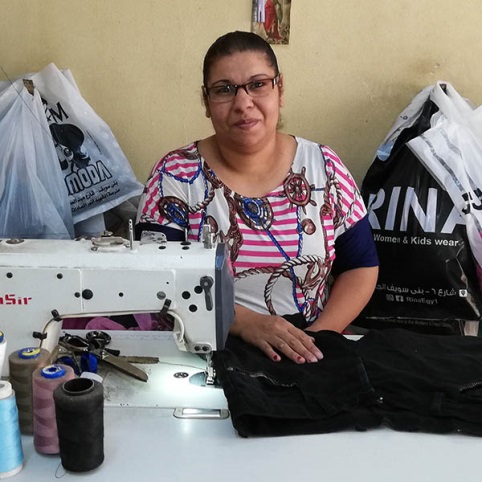 День 4 – Доставка продуктов христианам в Иордании (PR1557)Среда, 28 декабря	Продукты, пожертвованные христианами Великобритании и предоставленные американскими и канадскими организациями, нужно доставить в Иорданию, чтобы помочь нуждающимся христианам, в том числе беженцам из Сирии и Ирака.$4 покроют стоимость доставки одного продуктового набора.Пожертвовать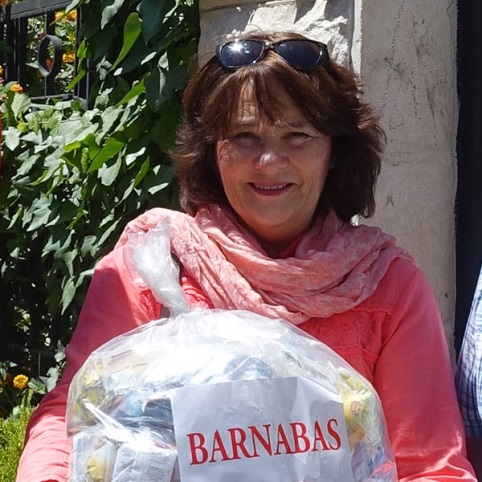 День 5 – Фисташковые деревья для заработка в Турции  (PR1594)Четверг, 29 декабряНа $5.30 можно купить один саженец фисташкового дерева и посадить в саду христианского центра в Турции. На доход с продажи орехов можно покрывать текущие расходы центра.На $10.60 можно не только купить дерево, но и установить к нему систему полива.Пожертвовать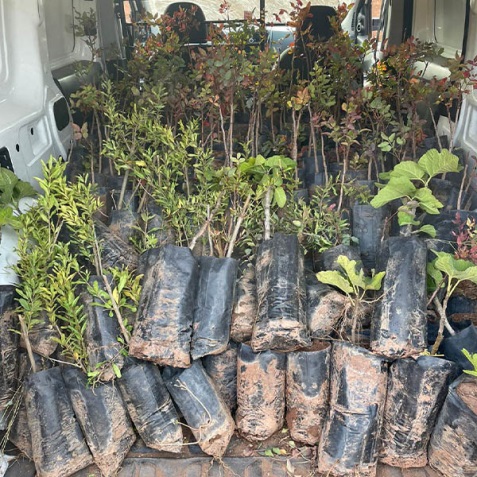 День 6 – Топливо для обогрева на зиму для христиан в Ливане (PR1533)Пятница, 30 декабря	Многие христиане живут в горных районах Ливана. Из-за большой высоты зимой там очень холодно. В Ливане крайне тяжелая экономическая ситуация, цены быстро растут, и мало кто может позволить себе купить топливо для обогрева.Подарок в размере $150 поможет дать тепло одной семье на месяц.Пожертвовать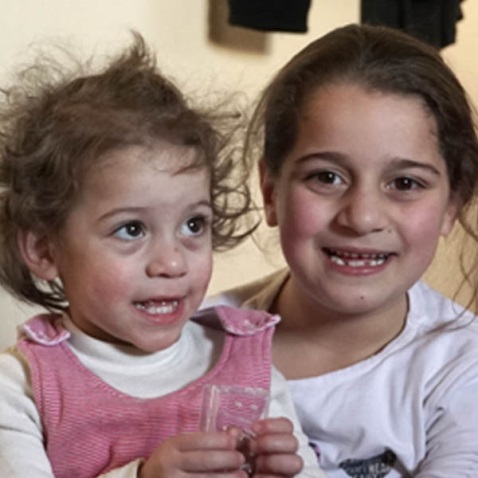 День 7 – Еда для вдов и их детей в Египте (11-220)Суббота, 31 декабряМногие вдовы-христианки в Египте не в состоянии сами обеспечивать своих детей.Всего на $1.90 можно купить 2 кг риса и 1 кг муки, чтобы помочь одной вдове кормить детей.Пожертвовать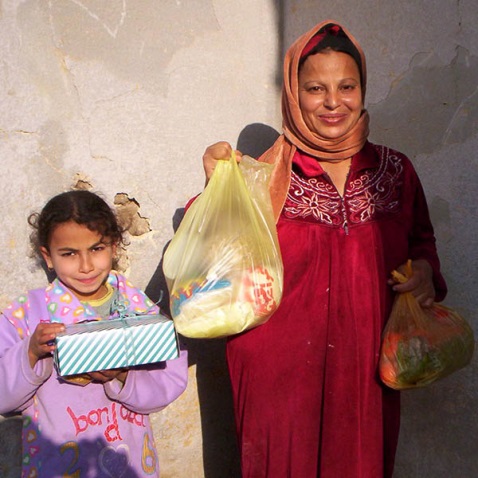 День 8 – Зимняя одежда для детей из семей христианских беженцев из Ирака и Сирии в Иордании (20-383)Воскресенье, 1 январяНужны зимние куртки, чтобы детям зимой было тепло – детям из христианских семей, бежавших в Иорданию из Сирии и Ирака.На $9.60 можно купить куртку для ребенка 4-10 лет.На $12.40 можно купить куртку для ребенка постарше.Пожертвовать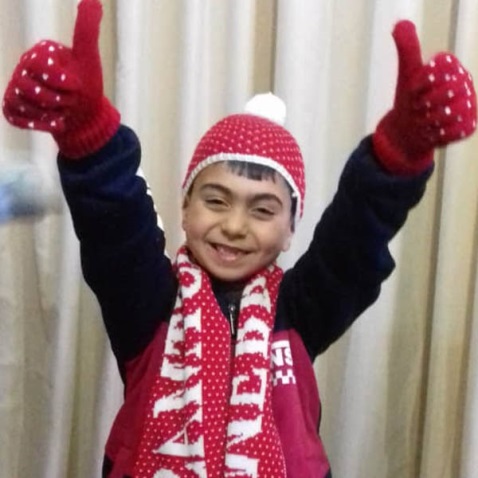 День 9 – Обучение в школе для детей из семей христианских беженцев из Судана в Египте (PR1595)Понедельник, 2 январяПодарок в размере $30 сможет покрыть зарплату одного суданского учителя на неделю, который занимается с детьми суданских христиан в начальной школе в Египте.Учителя, как и ученики, беженцы из Судана.Пожертвовать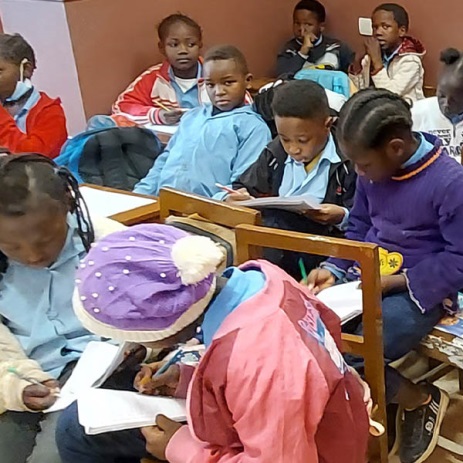 День 10 – Теплая одежда для детей из семей христианских беженцев в Турции (54-136)Вторник, 3 январяЦены в Турции быстро растут, и для христианских беженцев жизнь особо тяжела.Пожертвование в размере $60 покроет расходы на теплую одежду и небольшой Рождественский подарок для одного ребенка.Пожертвовать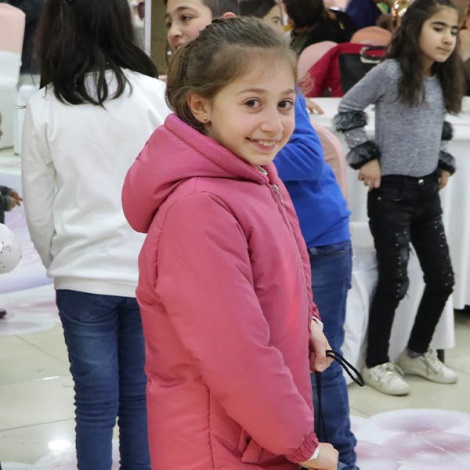 День 11 – Медицинская помощь христианам в Ливане (PR1533)Среда, 4 январяЭкономическая катастрофа в Ливане настолько серьезна, что некоторые люди умирают, не имея возможности купить жизненно важные лекарства.Всего $50 покроют стоимость срочно необходимых лекарств для одного христианина, страдающего хроническим заболеванием.Пожертвовать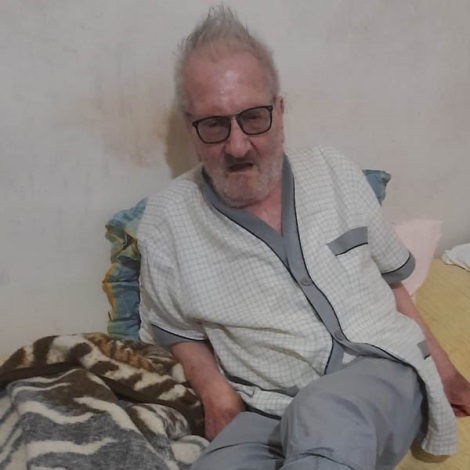 День 12 – Тепло к зиме для христиан в Турции 
(43-1324)Четверг, 5 января	Христианские беженцы в Турции не могут позволить себе этой зимой и еду, и тепло. Многим приходится выбирать что-то одно.Подарок в размере $25 покроет стоимость газа и электричества для одной семьи на две недели, чтобы они могли не только поесть, но и согреться.Пожертвовать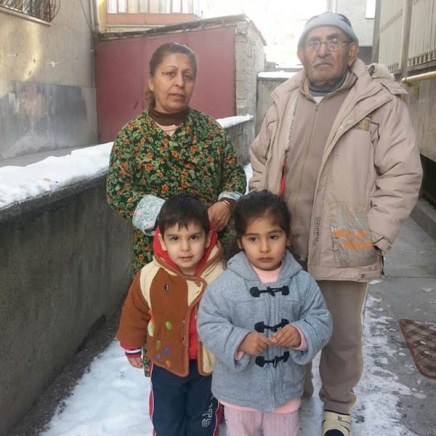 День 12 – Тепло к зиме для христиан в Турции 
(43-1324)Четверг, 5 января	Христианские беженцы в Турции не могут позволить себе этой зимой и еду, и тепло. Многим приходится выбирать что-то одно.Подарок в размере $25 покроет стоимость газа и электричества для одной семьи на две недели, чтобы они могли не только поесть, но и согреться.Пожертвовать